MODÈLE DE PROPOSITION DE PROJET D'UNE PAGE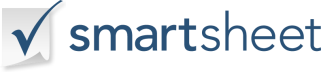 NOM DU PROJETPROPOSITION DE PROJETDATENOM DE L'ENTREPRISE  POURQUOI LE PROJET EST-IL NÉCESSAIRE?OBJECTIFSPHASES DE TRAVAIL& DÉSIRÉ RÉSULTATSUIVI, MESURES DU SUCCÈS, & ÉVALUATIONCHRONOLOGIECHRONOLOGIECHRONOLOGIECHRONOLOGIECHRONOLOGIECHRONOLOGIECHRONOLOGIEPHASEPHASETÂCHETÂCHETÂCHEDATES DE DÉBUT ET DE FINDATES DE DÉBUT ET DE FINBUDGET DU PROJET / APERÇU DES COÛTSBUDGET DU PROJET / APERÇU DES COÛTSBUDGET DU PROJET / APERÇU DES COÛTSBUDGET DU PROJET / APERÇU DES COÛTSBUDGET DU PROJET / APERÇU DES COÛTSBUDGET DU PROJET / APERÇU DES COÛTSTOTAL GÉNÉRALTOTAL GÉNÉRALTOTAL GÉNÉRALTOTAL GÉNÉRALTOTAL GÉNÉRALAPPROBATION DES NOMS ET DES SIGNATURES DES PARTIESAPPROBATION DES NOMS ET DES SIGNATURES DES PARTIESAPPROBATION DES NOMS ET DES SIGNATURES DES PARTIESAPPROBATION DES NOMS ET DES SIGNATURES DES PARTIESAPPROBATION DES NOMS ET DES SIGNATURES DES PARTIESAPPROBATION DES NOMS ET DES SIGNATURES DES PARTIESCLIENTCLIENTCLIENTPARRAINERCHEF DE PROJETCHEF DE PROJETCHEF DE PROJET
DÉMENTITous les articles, modèles ou informations fournis par Smartsheet sur le site Web sont fournis à titre de référence uniquement. Bien que nous nous efforcions de maintenir les informations à jour et correctes, nous ne faisons aucune déclaration ou garantie d'aucune sorte, expresse ou implicite, quant à l'exhaustivité, l'exactitude, la fiabilité, la pertinence ou la disponibilité en ce qui concerne le site Web ou les informations, articles, modèles ou graphiques connexes contenus sur le site Web. Toute confiance que vous accordez à ces informations est donc strictement à vos propres risques.